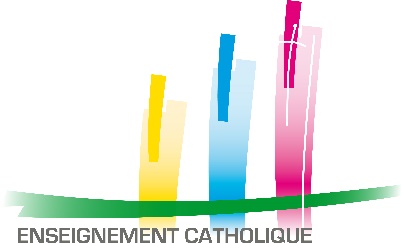 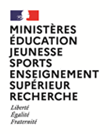 ATTESTATION DE DÉPLACEMENT DÉROGATOIRE Je soussigné(e),Nom et prénom du chef d'établissement :Chef d'établissement de :Certifie que Madame, Monsieur:NOM – Prénom :Date de naissance :Lieu de naissance : Adresse du domicile : a été mobilisé pour participer à l'accueil des enfants des personnels indispensables à la gestion de la crise sanitaire entre le mardi 6 avril 2021 et le vendredi 9 avril 2021 dans une école ou un établissement scolaire.A ce titre, il ou elle bénéficie d’une dérogation aux règles de limitation des déplacements valable jusqu’au dimanche 11 avril inclus pour pouvoir rejoindre sa famille ou prendre les dispositions nécessaires pour assurer la garde de ses enfants durant les congés de printemps et est autorisé à se rendre à  l’adresse suivante:Adresse de destination :Fait à : le Nom, cachet et signature de l’établissementAUTORISATION EXCEPTIONNELLE DE DEPLACEMENT ACCORDEE AUX PERSONNELS ASSURANT LA GARDE DES ENFANTS DE PROFESSIONNELS INDISPENSABLES A LA GESTION DE LA CRISE SANITAIRE POUR LES CONGES DE PRINTEMPS 2021